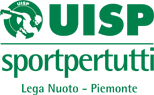 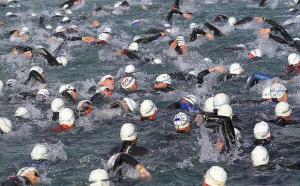 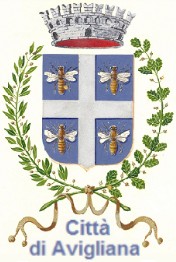 Nuoto UISP Piemonte e UISP Comitato Val SusaORGANIZZANOCON IL PATROCINIO DEL COMUNE DI AVIGLIANA (TO), ASSESSORATO ALL’ISTRUZIONE, ALLO SPORT E ALLA SANITÀ3° MEETING	OPENNuoto di Fondo in Acque Libere 2016Lago di Avigliana 3 Luglio 2016Centro Sport Nautico, via Monginevro 30Potranno prendere parte alla manifestazione:Tutti gli atleti regolarmente tesserati UISP e su invito   tutte le società non facenti parte del circuito uisp ma di altre federazioni e enti       ed in regola con le vigenti normative sportive sanitarie nazionali 2015/2016.Tutti gli atleti regolarmente tesserati per la stagione 2015/2016 ad altri                              enti o federazioni sportivi nazionali ed in regola con le vigenti normative sportive sanitarie nazionali.Per effettuare le iscrizioni, è necessario scaricare il modulo dal sito www.uisp.it/piemonte (sezione Lega Nuoto), compilarlo ed inviarlo esclusivamente via mail a nuoto.piemonte@uisp.it , entro il 20 giugno 2016.La tassa per la competizione singola è € 10,00. La tassa per tutti quelli che volessero partecipare a più  competizioni MAX 2  (1000, 2000 e 3000 metri nuoto pinnato) è di € 15 due competizioni ( €10,00 + € 5.00 ).È possibile effettuare pagamenti di gruppo per più atleti, indicando nella causale nome e cognome degli iscritti.Il pagamento dovrà essere effettuato entro e non oltre il 22 Giugno 2015 tramite Bonifico bancario intestato a:UISP COM. REG. PIEMONTESEIBAN: IT08V0335901600100000015308 c/o Banca ProssimaLa ricevuta andrà consegnata alla segreteria prima dell'inizio delle gare.                              La tassa non verrà restituita in caso di assenza o mancata partecipazione.    In caso di annullamento della manifestazione a causa di avverse condizioni    meteo verrà restituito il 50% della quota versata, la restante somma sarà trattenuta dal Comitato Organizzatore per le spese comunque sostenute.Segreteria Tecnico – Organizzativa Nunzio Distefano: ndistefano1@alice.it Monica Baston : nuoto.piemonte@uisp.itSito Lega Nuoto Piemonte: www.uisp.it/piemonteDIVERSAMENTE ABILI :Solo la distanza di 1000 mt.AGONISTI :Esordienti A – Ragazzi – Junior – Cadetti – SeniorMASTER :U 20 - M 20 - M 25 - M 30 - M 35 - M 40 - M 45 - M 50 - M 55 - M 60 - M 65 -   M 70 - M 75 - M 80 – M 85 – M 90 – M 95 .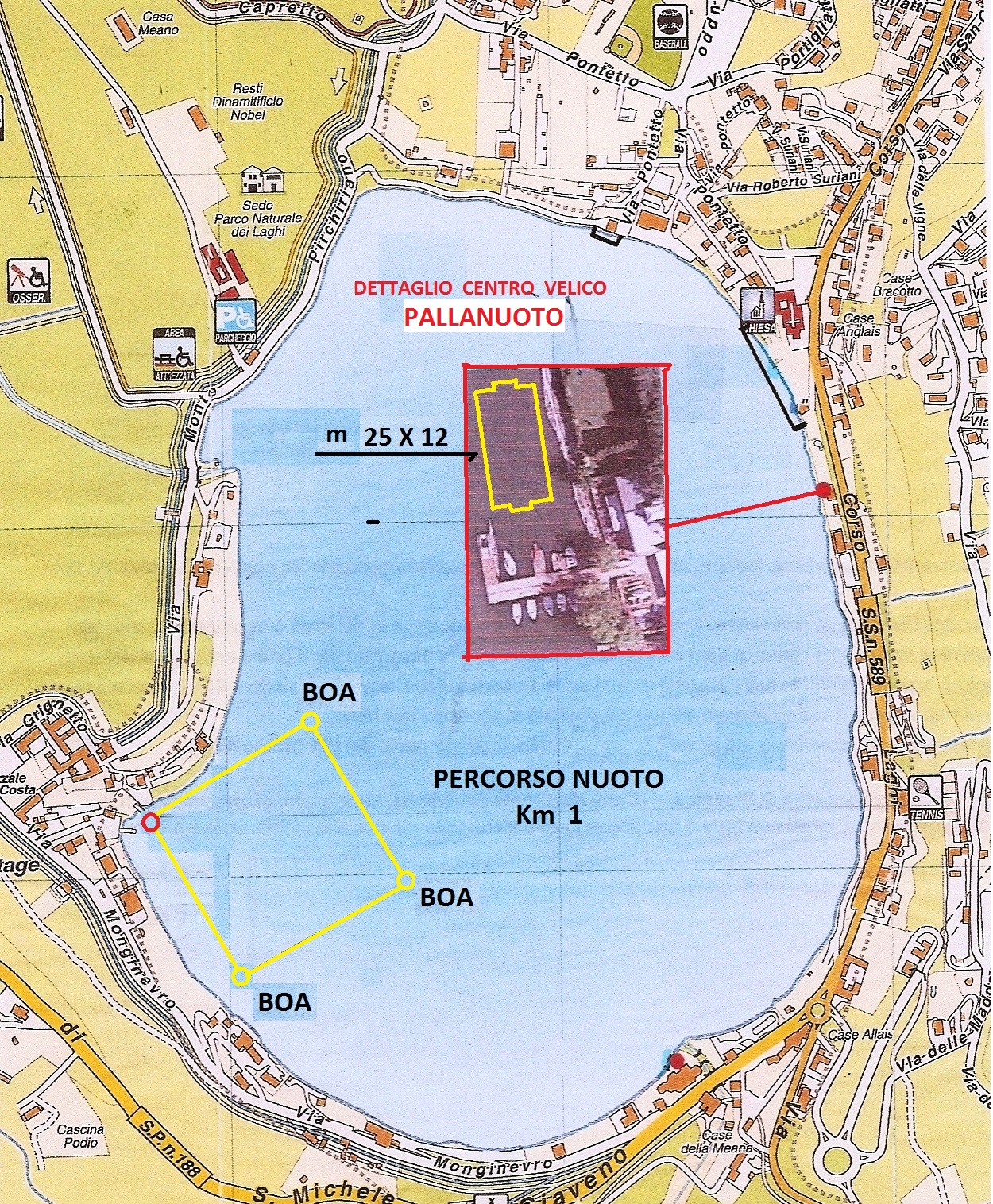 Ritrovo: Lago Grande di Aviglianapresso il Centro Sport Nautici in via Monginevro 30. Parcheggio auto: piazzale Costa.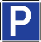 DOMENICA 3 LUGLIO 2016MATTINO :       Metri 1000 : Termine accredito: ore 9.30 Inizio gare: ore 10.00        Metri 2000 :      Termine accredito: ore 10.30       Inizio gare: ore 11.00 POMERIGGIO :     Metri 2000 PINNATO :         Termine accredito: ore 15.00       Inizio gare: ore 15.30  Metri 3000 : Termine accredito: ore 16.30 Inizio gare: ore 17.00Il percorso sarà in senso orario o antiorario a seconda delle condizioni del vento al momento della gara. La comunicazione verrà data durante la Riunione Tecnica che si terrà 30 minuti prima di ogni partenza.Il punteggio sarà attribuito ai primi otto atleti per categoria e sesso nelle seguente modalità: 15 - 10 - 6 - 5 - 4 - 3 - 2 – 1.Dall’ottavo in poi sarà attribuito 1 punto a tutti.Premiazione atleti :Verranno premiati tutti gli atleti classificati dal 1° al 3° posto per categoria e sesso.A tutti i partecipanti verrà consegnata una medaglia di partecipazione.Premiazione  società :le prime tre società classificate sommando le categorie Esordienti, Ragazzi, Junior, Cadetti e Seniorle prime tre società della categoria Diversamente Abilile prime tre società Master.le prime tre società Nuoto Pinnato.In caso di parità, prevarrà la società con il maggior numero primi posti.I risultati saranno consegnati dal Comitato organizzatore al termine della manifestazione e saranno pubblicati sul sito internet  www.uisp.it/piemonte  SEZ. NUOTONote generali :L'organizzazione, nello svolgimento della Manifestazione sotto l'aspetto tecnico – agonistico, è di competenza del GAN (salvo quanto disposto all'Art.9 del Regolamento Organico della Lega Nuoto). La Manifestazione nei suoi aspetti complessivi si svolge comunque sotto la Conduzione e la responsabilità di UISP Lega Nuoto Piemonte e di UISP Comitato Val Susa.Durante la manifestazione sarà insediata una Commissione Giudicante, con il compito di esaminare eventuali ricorsi deliberati dal Giudice Arbitro. Ogni reclamo formalizzato per iscritto comporta una tassa di € 30,00 rimborsabile in caso di accoglimento del reclamo stesso. Le decisioni della Commissione Giudicante sono inappellabili. I reclami dovranno essere redatti su apposito modulo fornito dalla Segreteria Organizzativa e formalizzato da un Dirigente di Società munito di tessera UISP/Dirigente valida.Per le norme di svolgimento della manifestazione, si rimanda al Regolamento Tecnico Nuoto in Acque Libere della Lega Nuoto Nazionale UISP.Per quanto non espressamente previsto dal Regolamento Tecnico, vigono i Regolamenti della Lega Nuoto Nazionale UISP.In caso di interruzione o di non effettuazione della gara per cause di forza maggiore (condizioni climatiche avverse o altro grave impedimento), le gare non verranno recuperate in altre date o luoghi.Tutte le gare si svolgeranno per SERIE DI CONCORRENTI senza disputa di finali e il piazzamento verrà determinato in base al tempo ottenuto, relativamente alla propria categoria e sesso.Per informazioni sulle sistemazioni alberghiere, rivolgersi all'Ufficio Informazioni Turistiche di Avigliana situato in corso Laghi 389.Telefono: 335 14 04 222	-	E-mail: ufficioiat@turismoavigliana.itOrari di apertura dell'Ufficio Informazioni Turistiche di Avigliana: Martedì e giovedì: 9.30 – 13.30Lunedì, mercoledì e venerdì: 14.30 – 18.30 Sabato e domenica: 9.30 – 13.30 e 15.00 – 19.00In Auto :Dalla tangenziale di Torino, prendere l'autostrada A32 in direzione Frejus – Bardonecchia.Uscire ad Avigliana Est.Continuare sulla SP 589, entrare in Avigliana e, alla rotonda in corrispondenza di via Pinerolo, prendere la seconda uscita SP 190 per via Giaveno. Proseguire fino a via Monginevro 30. Parcheggio auto: piazzale Costa.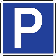 In Treno :Linea Torino – Bardonecchia. Scendere alla stazione di Avigliana.RISTORAZIONE :  ????????